Name: Kayla LehmanBi-Weekly Report Dates: March 22-28 and March 29-April 4Week 7 Total: 70,159 steps High Day (March 24): 14,053 steps Low Day (March 28): 8,428 stepsWeek 8 Total: 71,197 steps High Day (April 1): 13,132 steps Low Day (March 31): 6,034 steps Week 7 Reflection and Graphs: During my seventh week of activity monitoring, I had a lot going on so I just barely reached the step goal with 70,159 steps.  I had a lot of computer work to do between class projects and presentations so most days I didn’t reach or just barely exceeded the 10,000-step daily recommendation. On my high day, March 24th, I went for a walk on High Bridge, which I usually try to do once a week to get a good step total just in case other days get too busy, like they were this week. On my low day, March 28th, I had a lot of work to do on the computer so I didn’t have much time to accomplish any physical activity that day.  Week 7 graph: 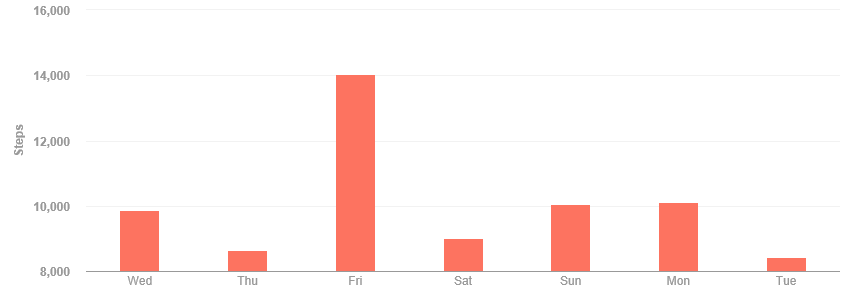 Low Day: 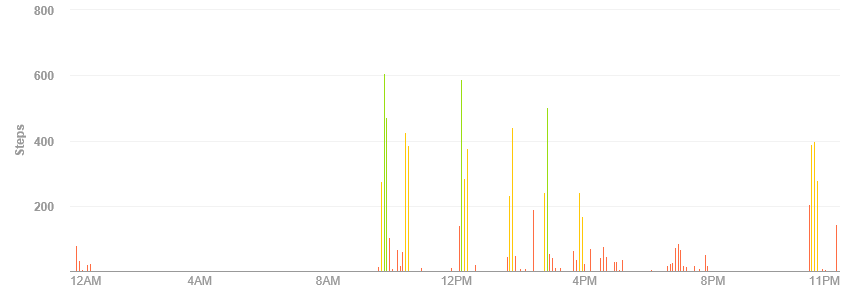 High Day: 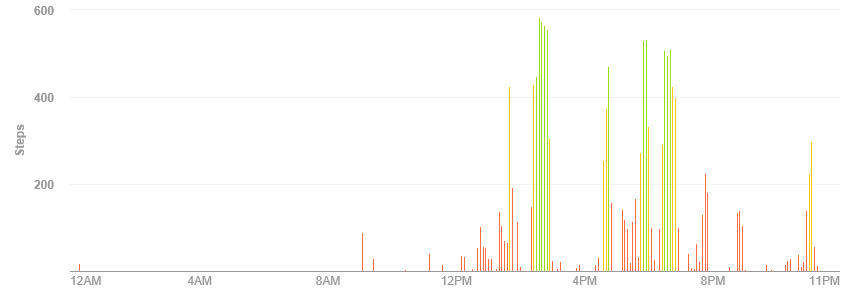 Week 8 Reflection and Graph:I was pretty active for the latter half of week eight, so getting my steps wasn’t very difficult.  I did a lot of walking at parks and around campus on various days this week to increase my total step count. On my high day, April 1st, I did a lot of outdoor activities and went for a walk on High Bridge Trail with my mom, which increased my step count for the day. On my low day, March 31st, I woke up really late which took away from the amount of time I had for activity and I also went home that night, so I didn’t walk around campus or have to walk to dinner, which always decreases my daily step total.  Week 8 graph:  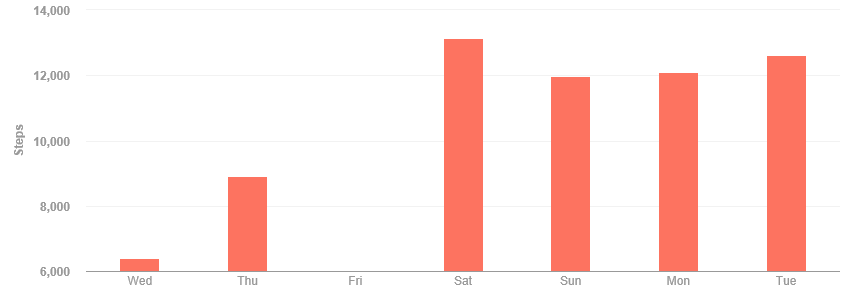 Low Day: 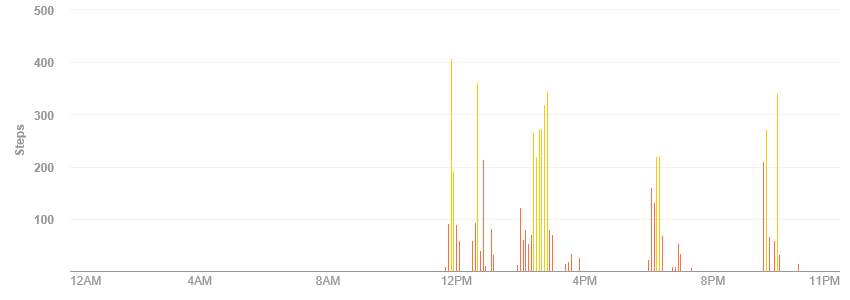 High Day: 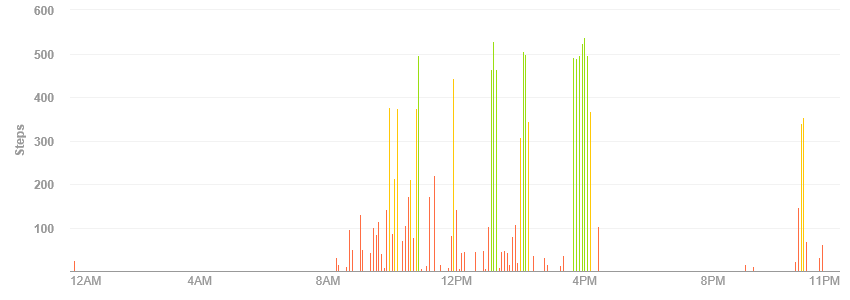 